南京中医药大学2023年录取研究生调档函硕士：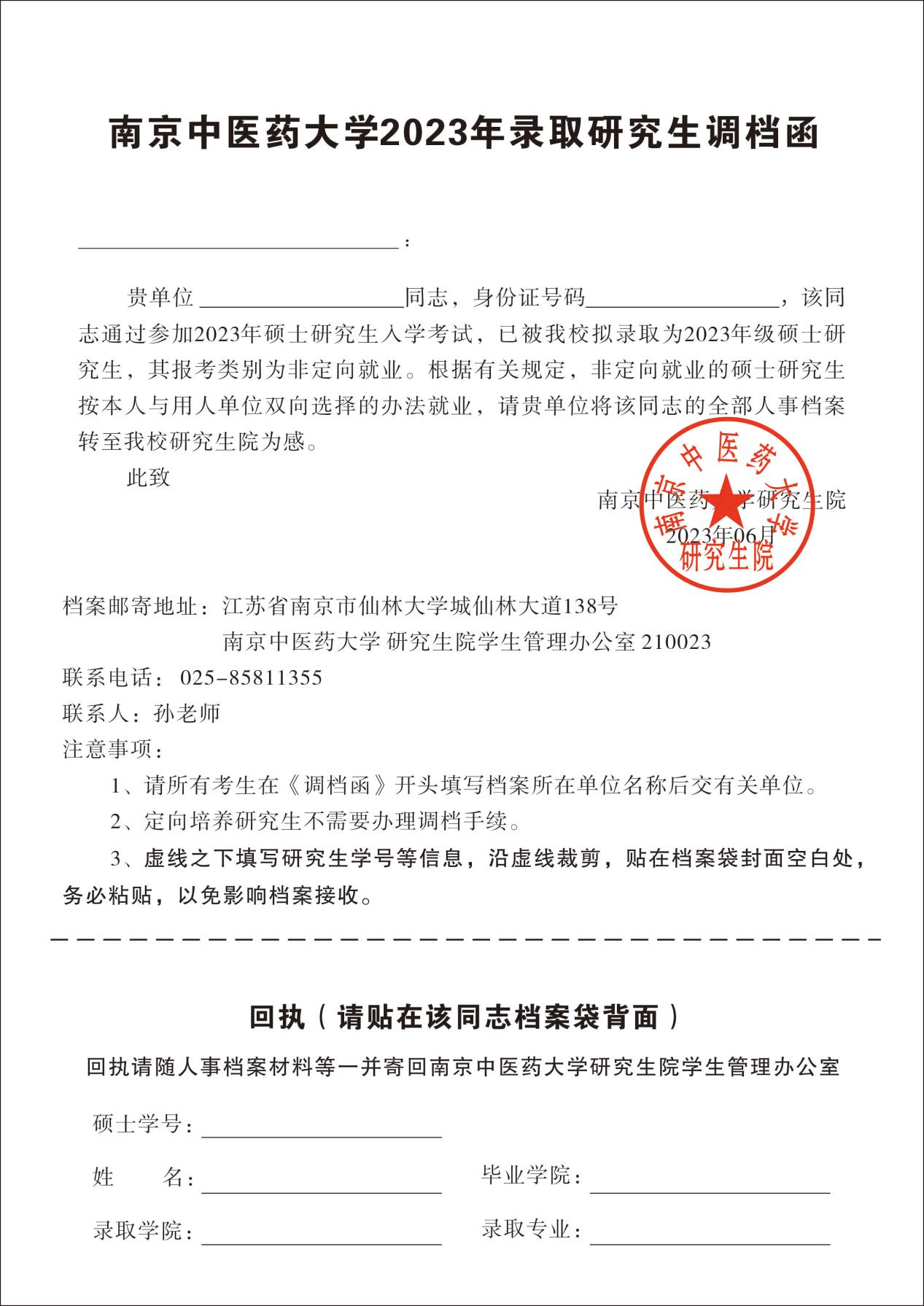 博士：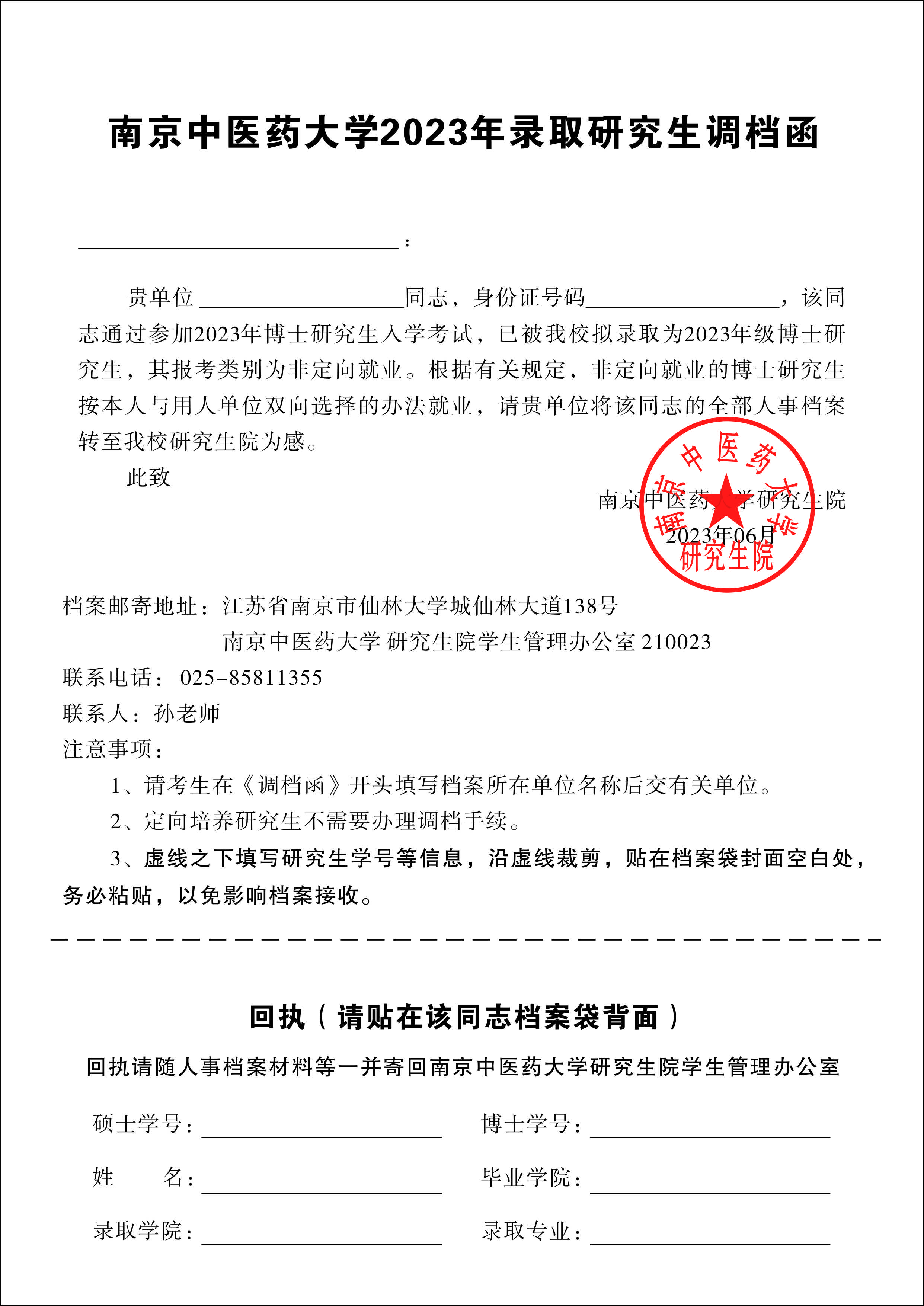 